I Congresso Mondiale della Trasformazione Educativa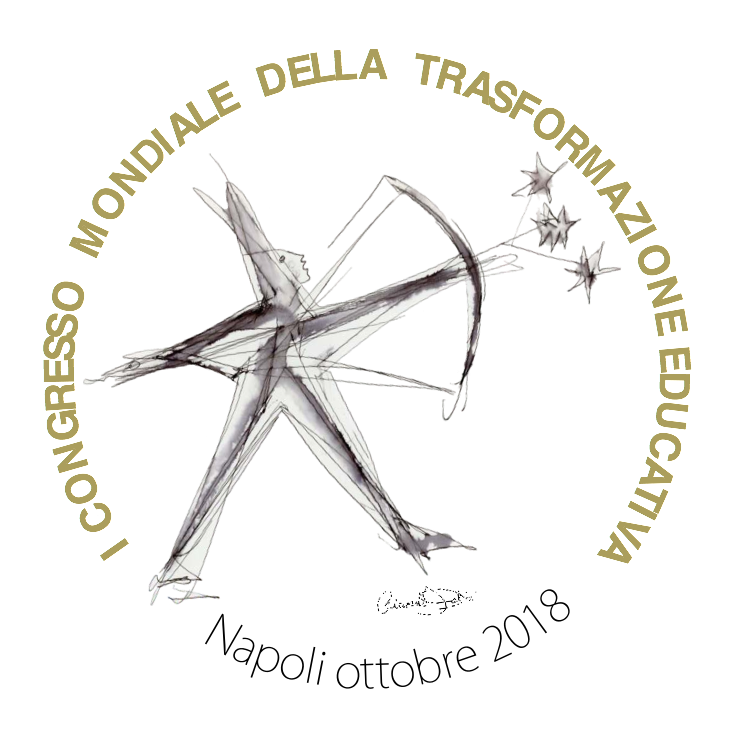 Cura, bellezza e sogni: alle radici dell’educazioneItalia 29-31 Ottobre 2018 1st World Conference of Education Transformation Care, beauty and dreams: roots of educationItaly 2018 October 29th–31thI Congreso Mundial sobre la Transformación EducativaCuidado, belleza y sueños: raíces de la educaciónItalia 29-31 Octubre 2018 www.trasformazioneducativa.comProgramma / Programa26 ottobre 2018  - MATTINA / HORARIO MATUTINO (h 10.00-13.00)26 ottobre 2018  - MATTINA / HORARIO MATUTINO (h 10.00-13.00)26 ottobre 2018  - MATTINA / HORARIO MATUTINO (h 10.00-13.00)10.00-13.00Saluti delle Autorità e conferenza di presentazioneSaludo de la Autoridad y conferencia de presentaciónSala Giunta del Comune di NapoliPalazzo S. Giacomo - 2° pianoPiazza Municipio, NapoliSaluti delle Autorità e conferenza di presentazioneSaludo de la Autoridad y conferencia de presentaciónSala Giunta del Comune di NapoliPalazzo S. Giacomo - 2° pianoPiazza Municipio, NapoliSEDE CONGRESSO / SEDE DEL CONGRESOComplesso Universitario di Monte Sant’Angelo - Sede Operativa SInAPSi di Monte Sant’AngeloVia Cinthia, 26 - Edificio 1 (Centri Comuni) – piano terra80126 NapoliSEDE CONGRESSO / SEDE DEL CONGRESOComplesso Universitario di Monte Sant’Angelo - Sede Operativa SInAPSi di Monte Sant’AngeloVia Cinthia, 26 - Edificio 1 (Centri Comuni) – piano terra80126 NapoliSEDE CONGRESSO / SEDE DEL CONGRESOComplesso Universitario di Monte Sant’Angelo - Sede Operativa SInAPSi di Monte Sant’AngeloVia Cinthia, 26 - Edificio 1 (Centri Comuni) – piano terra80126 Napoli29 ottobre – MATTINA / HORARIO MATUTINO  (h 8.15-13.30)29 ottobre – MATTINA / HORARIO MATUTINO  (h 8.15-13.30)29 ottobre – MATTINA / HORARIO MATUTINO  (h 8.15-13.30)8.15-8.45Accoglienza e registrazione dei partecipanti Bienvenida y registro de los participantesAccoglienza e registrazione dei partecipanti Bienvenida y registro de los participantes 1.1 SESSIONE PLENARIA /SESIÓN PLENARIA   1.1 SESSIONE PLENARIA /SESIÓN PLENARIA  SALA ROSSA9.00Santa Parrello – Apertura dei lavori / Apertura de trabajosSALA ROSSA9.30Riccardo Dalisi – Saluti / SaludosSALA ROSSAinterventi di 40 minuti + discussioni in sala / conferencias de 40 minutos + debatesinterventi di 40 minuti + discussioni in sala / conferencias de 40 minutos + debatesSALA ROSSA10.00Marco Eduardo Murueta, Aprendizaje creador / Apprendimento creativo – Messico (9_S)SALA ROSSA11.00Sarantis Thanopoulos, La parità sul piano del desiderio dei soggetti della relazione educativa / La igualdad en el plano del deseo de los sujetos de las relaciones educativos – Italia (127_S)SALA ROSSA12.00Kunifumi Suzuki, Hikikomori phenomenon and expansion of the psychiatric field referring to changes of Japanese society in the last 30 years / Fenomeno Hikikomori y expansión del campo psiquiátrico referente a los cambios de la sociedad japonesa en los últimos 30 años – Giappone (109_S)Marco Giordano, Le voci invisibili / Las voces invisibles – Italia (136_I)SALA ROSSAChair: Massimiliano SommanticoChair: Massimiliano SommanticoSALA ROSSA2.1 SESSIONE PARALLELA / SESIÓN PARALELA A  2.1 SESSIONE PARALLELA / SESIÓN PARALELA A  SALA AZZURRA12.00-13.30SIMPOSIO: Alleanze educative all’università / Alianzas educativas en la universidad – Proponente: Silvia Mastrorillo. Intervengono: studenti e docenti delle università di Milano, Firenze e Napoli – Italia (139_I)SALA AZZURRA 3.1 SESSIONE PARALLELA / SESIÓN PARALELA B  3.1 SESSIONE PARALLELA / SESIÓN PARALELA B AULA E0111.30-12.00Nelva Denise Flores Manzano, Ana María Méndez-Puga, Laura Yazmin Ortiz-Díaz, De la matrogimnasia a la reflexión: experiencia de una investigación-intervención sobre prácticas de crianza en preescolar / Dalla ginnastica con la madre alla riflessione: una esperienza di ricerca-intervento  sulle pratiche educative in età prescolare – Messico (38_S)AULA E0111.45-12.00Anna Lisa Amodeo, Claudio Cappotto, Daniela Scafaro, Alessia Cuccurullo, Gabriella De Simone, Non disperdiamo le emozioni! Il ruolo della componente emotivo-affettiva nell’esperienza scolastica / ¡No eliminemos las emociones! El papel del componente emotivo-afectivo en la experiencia escolar – Italia (82_I)AULA E0112.00-12.15Mariela Flores Acosta, Mauro Cruz Martínez, La educación en el mundo actual: consideraciones sobre el deseo y la transferencia / L'educazione  nel mondo attuale: considerazioni sul desiderio e sul transfert – Messico(45_S)AULA E0112.15-13.00Blanca De La Luz Fernández, Heredia Claudia Isabel Infante Ordoñez, La subjetividad de quien enseña: un elemento detonante en la práctica docente / La soggettività dell'insegnante: un elemento detonante nella pratica didattica – Messico (68_S)AULA E0113.00-13.30discussione/discusiónAULA E014.1 SESSIONE PARALLELA / SESIÓN PARALELA C 4.1 SESSIONE PARALLELA / SESIÓN PARALELA C AULA E0211.45-12.00Lucero Guzmán Mateos, Carmen León Rodríguez, La participación de los padres de familia en la formación en valores de niños Me´Phaa / La partecipazione dei genitori nella formazione dei valori dei bambini Me'phaa – Messico (34_S)AULA E0212.00-12.15Ilaria Iorio, Antonella Zaccaro, Claudia Riccardo, Mariangela Lamagna, Antonia Cuccioli, Quando la scatola si apre: rischio e bellezza di sognare insieme alle famiglie / Cuando se abre la caja: el riesgo y la belleza de soñar junto a las familias – Italia (83_I)AULA E0212.15-13.00Valentina Paola Cesarano, Maria Papathanasiou, Le buone X prassi per le famiglie: uno studio esplorativo / Buenas X prácticas para familias: un estudio exploratorio – Italia (33_I)AULA E0213.00-13.30discussione/discusiónAULA E025.1 SESSIONE PARALLELA / SESIÓN PARALELA D 5.1 SESSIONE PARALLELA / SESIÓN PARALELA D AULA E0312.00-13.30SIMPOSIO: Progetto “Disegnare il futuro” - didattica laboratoriale nel curricolo scolastico, perchè un percorso sperimentale triennale di innovazione didattica / “Dibujando el futuro " - didáctica de talleres  en el currículo de la escuela, porque una formación experimental trienal de innovación didáctica. Proponente: Susanna Zago.  Intervengono: Cristiana Pasqualini, Laura Rama – Italia (129_I)AULA E036.1 SESSIONE PARALLELA / SESIÓN PARALELA E  6.1 SESSIONE PARALLELA / SESIÓN PARALELA E  AULA E0411.30-11.45Oyuki Rojas Clemente, Carmen León Rodríguez, Nancy Ordoñez Robles,  Ambientes de aprendizaje reales, una estrategia activa en la construcción de competencias en niños Nauas / Ambienti di apprendimento reale, una strategia attiva per la costruzione di competenze in bambini Nauas – Messico (28_S)AULA E0411.45-12.00María Guadalupe De La Torre García, María De Jesús Yolanda Tapia Torres, La enseñanza situada para un aprendizaje significativo en la escuela primaria / L'insegnamento situato per un apprendimento significativo nella scuola primaria – Messico (15_S)AULA E0412.15-13.00Rosa Adelaida Del Valle Puente, Logoterapia y niños: aplicaciones prácticas sobre el sentido de la vida / Logoterapia e bambini: applicazioni pratiche sul significato della vita – Messico (80_S)AULA E0413.00-13.30discussione/discusiónAULA E047.1 LABORATORIO permanente / TALLER permanente  7.1 LABORATORIO permanente / TALLER permanente  zona antistante la Sala Rossa10.00-13.00Orazio Miglino - LABORATORIO permanente / TALLER permanente – Il Giardino di Emilio: Kit di giochi educativi tradizionali potenziati da interfacce tangibili e sistemi di Intelligenza Artificiale / The Emily Garden: traditional educational games enhanced by tangibile interfaces and Artificial Iintelligence systems / El Jardín De Emilio: kit de juegos educativos tradicionales potenciado por interfaces tangibles y sistemas de Inteligencia Artificial - Italia (95_I)zona antistante la Sala Rossa13.30-14.30PAUSA PRANZO / RECESO COMIDAPAUSA PRANZO / RECESO COMIDA29 ottobre – POMERIGGIO / HORARIO VESPERTINO (h 14.45-19.00)29 ottobre – POMERIGGIO / HORARIO VESPERTINO (h 14.45-19.00)29 ottobre – POMERIGGIO / HORARIO VESPERTINO (h 14.45-19.00) 8.1 SESSIONE PLENARIA/ SESIÓN PLENARIA      8.1 SESSIONE PLENARIA/ SESIÓN PLENARIA     SALA ROSSA14.45-15.15Luisa Lauretta presenta la Rivista Psicologia e Scuola, ed. Giunti Scuola – Italia (141_I)SALA ROSSAinterventi di 40 minuti + discussioni in sala / conferencias de 40 minutos + debatesinterventi di 40 minuti + discussioni in sala / conferencias de 40 minutos + debatesSALA ROSSA15.15Margarida Gaspar De Matos, Catia Branquinho, “Dream teens”: a partecipatory action research program – Portogallo (104_S) SALA ROSSA16.15Gustavo Charmet Pietropolli, Scuola e rapporto intergenerazionale contemporaneo / Escuela y relación intergeneracional contemporánea – Italia (111_I)SALA ROSSA17.15Piero Dominici, Educazione complessa e democrazia (titolo provvisorio) / Educación compleja y democracia (título provisional)– Italia (137_I)SALA ROSSAChair: Santa ParrelloChair: Santa ParrelloSALA ROSSA18.00-19.00Clelia Bartoli & Giocherenda, LABORATORIO RIFLESSIVO attraverso giochi cooperativi ideati da un gruppo di giovani rifugiati / TALLER REFLEXIVO a través de juegos de cooperación ideados por un grupo de jóvenes refugiados – Italia/Africa (90_I)SALA ROSSA9.1 SESSIONE PARALLELA / SESIÓN PARALELA A 9.1 SESSIONE PARALLELA / SESIÓN PARALELA A SALA AZZURRA16.30-17.30SIMPOSIO: Rigenerazione urbana e beni comuni / Regeneración urbana y bienes comunes. Proponente: Nicola Laieta. Intervengono: Nicola Capone, Tristana Dini, Veronica Dini (Associazione Circola Cultura, Diritti e Idee in Movimento – Milano) – Italia (124_I) SALA AZZURRA17.30-19.00SIMPOSIO: Far crescere chi fa crescere: il sostegno economico all’educazione / Hacer crecer a quien hace crecer: apoyo económico para la educación. Proponente: Cesare Moreno. Intervengono: Giancarlo Durante (Fondazione Prosolidar – Roma), Alessandro Fainello (Fondazione San Zeno – Verona), Mario Massa (Fondazione di Comunità Centro Storico – Napoli), Giovanni Sanicola (Fondazione Giangiacomo Feltrinelli – Milano) – Italia (118_122_I)SALA AZZURRA10.1 SESSIONE PARALLELA / SESIÓN PARALELA B 10.1 SESSIONE PARALLELA / SESIÓN PARALELA B AULA E0117.00-17.15Yeimy Paola Rodríguez Mendoza, Nevis Balanta Castilla, Deicy Daniela Rodríguez Mendoza, Vivencia del desempleo: perspectiva del egresado de la facultad tecnológica de la universidad distrital frente al entorno laboral / Vita da disoccupato: la prospettiva del laureato della facoltà tecnologica dell'università distrettuale di fronte all’ambiente di lavoro – Colombia (62_S)AULA E0117.15-17.30Laura Aleni Sestito, Luigia Simona Sica, "Guardare avanti”: orientamento temporale e prospettiva futura nella formazione dell’identità e nella costruzione dei progetti professionali / “Ver hacia adelante”: orientación temporal y perspectiva futura en la formación de la identidad y en la construcción de proyectos profesionales – Italia (73_I)AULA E0117.30-17.45Bélgica Iduarte García, Luciano Osorio Arias, Xóchitl Alejandro López, Estilos de apego en jóvenes de 18 a 25 años en la universidad popular de la chontalpa / Stili di attaccaccamento dei giovani da 18 a 25 anni della università popolare di Chontalpa – Messico (43_S)AULA E0117.45-18.00Marcus Stueck, Reparentalisation and the biocentric principle. A way to come out of the apocalypse and to develop a new ethic towards nature – Germania (138_S)18.00-18.30discussione/discusión11.1 SESSIONE PARALLELA / SESIÓN PARALELA C 11.1 SESSIONE PARALLELA / SESIÓN PARALELA C AULA E0217.00-17.15María Guadalupe De La Torre García, María De Jesús Yolanda Tapia Torres, La importancia del contexto para una intervención socioeducativa / L'importanza del contesto per un intervento socio-educativo – Messico (16_S)AULA E0217.15-17.30Claudia Riccardo, Le tessitrici della notte: teatro di figura per sognare e raccontare / Las tejedoras de la noche: teatro de figura para soñar y narrar – Italia (140_I)AULA E0217.30-17.45Sara Bigi, “Basi studiogiocanti”: il volontariato giovanile costruisce comunità / “Basi studiogiocanti”: el voluntariado juvenil construye comunidades - Italia (133_I) AULA E0217.45-18.00Katia Provantini, Un laboratorio per ragazzi ritirati / Un taller para niños retirados – Italia (116_I)AULA E0218.00-18.30discussione/discusiónAULA E0212.1 SESSIONE PARALLELA / SESIÓN PARALELA D 12.1 SESSIONE PARALLELA / SESIÓN PARALELA D AULA E0317.00-18.30SIMPOSIO: Arteducazione visiva: la bellezza della cura, la cura della bellezza / Arteducación visual: la belleza del cuidado, el cuidado de la belleza  - Proponente: Mariarosaria Ferraioli. Intervengono: Cira Maddaloni, Gianluca Riccio, Francesca Amirante, Laura Valente, Paolo Giulierini – Italia (89_I)(98_I)AULA E0313.1 SESSIONE PARALLELA / SESIÓN PARALELA E  13.1 SESSIONE PARALLELA / SESIÓN PARALELA E  AULA E0417.00-17.15María J. Pimienta Fernández, Ingreso a la Institucion Universitaria / Ingresso nell’istituzione universitaria – Uruguay (6_S)AULA E0417.15-17.30Lucia Donsì, Anna Parola, Progettazione del futuro e disorientamento giovanile nei neet / Programación del futuro y desorientación juvenil en los neet – Italia (74_I)AULA E0417.30-17.45Antonella Zaccaro, Maria Cristina Iannaccone, Il Progetto di Sé: un’esperienza di orientamento narrativo / El proyecto de sí mismo: una experiencia con orientación narrativa – Italia (86_I)AULA E0418.00-18.15Luis Roberto García Presa, Para qué ser universitario? Representaciones sociales entre los estudiantes de la Universidad Intercultural del Estado de Puebla, México / Perché essere universitario? Rappresentazioni sociali tra gli studenti dell'Università Interculturale dello Stato di Puebla, Messico – Messico (44_S)AULA E0418.15-18.45discussione/discusiónAULA E0430 ottobre – MATTINA /  HORARIO MATUTINO ( h 9.00-13.30)30 ottobre – MATTINA /  HORARIO MATUTINO ( h 9.00-13.30)30 ottobre – MATTINA /  HORARIO MATUTINO ( h 9.00-13.30) 1.2 SESSIONE PLENARIA / SESIÓN PLENARIA    1.2 SESSIONE PLENARIA / SESIÓN PLENARIA   SALA ROSSAinterventi di 40 minuti + discussioni in sala / conferencias de 40 minutos + debates interventi di 40 minuti + discussioni in sala / conferencias de 40 minutos + debates SALA ROSSA9.00Federico Batini, Cos’é la dispersione? Voci, cause, percorsi di soluzione / ¿Qué es la dispersión? Voces, causas, soluciones – Italia (112_I)SALA ROSSA10.00Enrico Corbi, L’educazione in scacco / Educación en jacque mate – Italia (115_I)SALA ROSSA11.00Andrea Morniroli, La dispersione a Napoli / La dispersión en Nápoles – Italia (114_I)SALA ROSSA12.00Stefano Bertolo, Cuntarla Para Vivir. Atelier Autobiografico / Cuntarla Para Vivir. Taller Autobiografico - Italia (132_I)SALA ROSSAChair: Dario BacchiniChair: Dario BacchiniSALA ROSSA2.2 SESSIONE PARALLELA / SESIÓN PARALELA A 2.2 SESSIONE PARALLELA / SESIÓN PARALELA A SALA AZZURRA10.30-11.00PRESENTAZIONE/PRESENTACIÓN LIBRO: Nora Irene Abate e Rául Arué, Cognición, aprendizaje y desarrollo. Variaciones de la Psicología Educacional  / Cognizione, apprendimento e sviluppo. Variazioni di psicologia dell'educazione – Argentina (7_S)SALA AZZURRA11.00-11.30PRESENTAZIONE/PRESENTACIÓN LIBRO: Tiziana Morgante, Chiamami solo Danilo / Llamame solo Danilo – Italia (135_I)SALA AZZURRA11.30-12.00PRESENTAZIONE/PRESENTACIÓN LIBRO: Blanca de la Luz Fernández Heredia, María del Carmen Farfán García, Docencia: pensamiento y práctica / Insegnamento: pensiero e pratica -  Messico (69_S)SALA AZZURRA12.00-12.30PRESENTAZIONE/PRESENTACIÓN LIBRO: José Gómez Herrera, Eloisa Hernández Reyes, Aulas violentas: el acoso y la agresión en la escuela / Aule violente: bullismo e aggressività a scuola – Messico (25_S)SALA AZZURRA12.30-13.00PRESENTAZIONE/PRESENTACIÓN LIBRO: Paolo Vittoria, L'educazione è la prima cosa: saggio sulla comunità educante / La educación es lo primero: ensayo sobre la comunidad que educa - Italia (92_I) SALA AZZURRA13.00-13.30PRESENTAZIONE/PRESENTACIÓN LIBRO: Annamaria Caresta, Generazione Hikikomori: Isolarsi dal mondo fra web e manga / Generación Hikikomori: Aislarse del mundo entre web y manga – Italia (91_I) SALA AZZURRA3.2 SESSIONE PARALLELA / SESIÓN PARALELA B 	3.2 SESSIONE PARALLELA / SESIÓN PARALELA B 	AULA E0112.00-12.15José Trinidad Gómez Herrera, Diagnóstico de la violencia escolar en las relaciones interpersonales y grupales en un medio universitario / Diagnosi della violenza scolastica nelle relazioni interpersonali e gruppali in un ambiente universitario – Messico (99_S)AULA E0112.15-12.30Annabella Coiro, Annabella Coiro, ED.UMA.NA: educare alla nonviolenza attiva, imparare a essere umani. L'esperienza pilota in alcune scuole di Milano / ED.UMA.NA:  Educar en la noviolencia activa, aprender a ser humano. La experiencia experimental en algunas escuelas de Milán – Italia – Italia (134_I)AULA E0112.30-12.45Dario Bacchini, S. Aquilar, G. de Angelis, C. Esposito, M.C. Miranda, L’approccio della peer education per la prevenzione e il contrasto al bullismo / La aproximación de la educación por pares para la prevención y contraste del bulismo – Italia (139_I)AULA E0112.45-13.00Maricela Osorio Guzmán, Carlos Prado Romero, Georgina Eugenia Bazán Riverón, Niveles de maltrato en el noviazgo en mujeres universitarias mexicanas del área de la salud /Livelli di maltrattamento nel fidanzamento delle studentesse messicane dei corsi universitari dell'area salute – Messico (77_S)AULA E0113.00-13.30discussione/discusiónAULA E014.2 SESSIONE PARALLELA / SESIÓN PARALELA C 4.2 SESSIONE PARALLELA / SESIÓN PARALELA C AULA E0212.30-13.30LABORATORIO / TALLER: Angela Patiño Alvarado, Apps para el desarrollo de habilidades cognitivas y académicas / Applicazioni per lo sviluppo di competenze cognitive e accademiche – Messico (50_S)AULA E025.2 SESSIONE PARALLELA / SESIÓN PARALELA D 5.2 SESSIONE PARALLELA / SESIÓN PARALELA D AULA E0311.45-12.00Sonia Gabriela Ortega Hernández, Disfunciones cerebrales mínimas infantiles / Disfunzioni cerebrali infantili minime – Messico (79_S) (in sospeso)AULA E0312.00-12.15Miguel Angel Jaimes Campos, Madurez neuropsicológica en alumnos del primer grado con deficit de atención e hiperactividad / Maturità neuropsicologica in allievi del primo grado scolastico con deficit di attenzione e iperattività – Perù (10_S)AULA E0312.15-12.30Blanca Estela Huitrón Vázquez, Odette Magdaleno Cabrera, Alix Daniela Barrón Cruz, Daniela Carolina López Hernández, Elisa Paulina Romero Mancilla, Juan José Yoseff Bernal, Recien nacido de riesgo neurológico / Neonato a rischio neurologico – Messico (100_S)AULA E0312.30-12.45Blanca Estela Huitrón Vázquez, Stefany Lluvias Victoriano, María Del Carmen A. García López, Importancia del seguimiento en la intervención del niño prematuro / Importanza del follow up nell'intervento del bambino prematuro – Messico (72_S)AULA E0312.45-13.00Monica Alatorre Reynoso, Instrumento para la detección de las principales variables de riesgo en niños preescolares que hacen probable la aparición de dislexia (Idd-P) / Strumento per la rilevazione delle principali variabili di rischio che rendono probabile la comparsa della dislessia in bambini di età prescolare (Idd-P) – Messico (14_S)AULA E0313.00-13.30discussione/discusiónAULA E036.2 SESSIONE PARALLELA / SESIÓN PARALELA E 6.2 SESSIONE PARALLELA / SESIÓN PARALELA E AULA E0412.00-13.30SIMPOSIO: Il Modello ICF / El Modelo ICF (International Classification Of Functioning, Disability And Health) – Proponenti: Tiziana Liccardo, Alessandro Pepino. Intervengono: C. Bravaccio, G. Gison, T. Liccardo, L. Nasti, G. Scuccimarra – Italia (126_I)AULA E047.2 LABORATORIO permanente / TALLER permanente 7.2 LABORATORIO permanente / TALLER permanente zona antistante la Sala Rossa10.00-13.00Orazio Miglino - LABORATORIO permanente / TALLER permanente – Il Giardino di Emilio: Kit di giochi educativi tradizionali potenziati da interfacce tangibili e sistemi di Intelligenza Artificiale / The Emily Garden: traditional educational games enhanced by tangibile interfaces and Artificial Iintelligence systems / El Jardín De Emilio: kit de juegos educativos tradicionales potenciado por interfaces tangibles y sistemas de Inteligencia Artificial - Italia (95_I)zona antistante la Sala Rossa13.30-14.30PAUSA PRANZO / RECESO COMIDAPAUSA PRANZO / RECESO COMIDA30 ottobre – POMERIGGIO / HORARIO VESPERTINO (h 14.45-19.00)30 ottobre – POMERIGGIO / HORARIO VESPERTINO (h 14.45-19.00)30 ottobre – POMERIGGIO / HORARIO VESPERTINO (h 14.45-19.00) 8.2 SESSIONE PLENARIA / SESIÓN PLENARIA   8.2 SESSIONE PLENARIA / SESIÓN PLENARIA  SALA ROSSAinterventi di 40 minuti + discussioni in sala / conferencias de 40 minutos + debates interventi di 40 minuti + discussioni in sala / conferencias de 40 minutos + debates SALA ROSSA14.45Guelfo Margherita, Sogni liquidi sulla forma dell’acqua. Il grande gruppo come macchina onirica nel caos urbano / Sueños líquidos en la forma de agua. El gran grupo como una máquina onírica en el caos urbano – Italia (93_I)SALA ROSSA15.45Francesco Cappa, Formazione come teatro. Una proposta teorica e metodologica per la formazione degli educatori e l’educazione degli adulti / Formación como teatro. Una propuesta teórica y metodológica para la educación de los educadores y la educación de adultos – Italia (107_I)SALA ROSSA16.45Marcos Antonio Candido, Cesare De Florio La Rocca, La bellezza nell'educazione / La belleza en la educación – Brasile (108_S)SALA ROSSAChair: Cesare MorenoChair: Cesare MorenoSALA ROSSA18.00-19.00LABORATORIO / TALLER: Alessandra Farro,  La magia del violino / La magia del violín – Italia (131_I) SALA ROSSA9.2 SESSIONE PARALLELA / SESIÓN PARALELA A 9.2 SESSIONE PARALLELA / SESIÓN PARALELA A SALA AZZURRA17.00-18.30SIMPOSIO: Teatro-Educazione: miti, rituali di trasformazione e nuove socialità nella periferia di Napoli / Teatro-Educación: mitos, rituales de transformación y nueva socialidad en la periferia de Nápoles - Proponente: Nicola Laieta. Intervengono: Giuseppe Di Somma, Filomena Carillo, Gabriele Russo, Paolo Giorgio, Francesco Cappa, Cristina De Vecchi – Italia (97_I)SALA AZZURRA 10.2 SESSIONE PARALLELA / SESIÓN PARALELA B 	 10.2 SESSIONE PARALLELA / SESIÓN PARALELA B 	AULA E0117.00-17.15Palma Menna, Traiettorie evolutive “ai margini”: interventi di potenziamento educativo per il contenimento della dispersione scolastica / Trayectorias evolutivas "en los márgenes": intervenciones de mejora educativa para la contención de la dispersión escolar – Italia (85_I)AULA E0117.15-17.30María Angélica Nava Rodríguez, Estrategias, técnicas y hábitos de estudio relacionados con la reprobación de bachilleres / Strategie, tecniche e stili di studio relazionati con l’essere bocciati degli studenti delle superiori – Messico (131_S)  AULA E0117.30-17.45Francesca Gallinoni, Andres Molano, Alessia Lanzi - Micro-contesti scolastici e sviluppo dei compiti evolutivi in adolescenza: gli spazi non reclamati nella scuola / Micro contextos escolares y desarrollo de tareas evolutivas en la adolescencia: espacios no demandados en la escuela – Italia (117_I) AULA E0117.45-18.00Livia Serlupi Crescenzi, Universo Scuola - Una risorsa inclusiva con gli strumenti della consulenza educativa / Universo Escuela - un recurso inclusivo con los instrumentos de consultoría educativa – Italia (32_I)AULA E0118.00-18.30discussione/discusiónAULA E0111.2 SESSIONE PARALLELA / SESIÓN PARALELA C 11.2 SESSIONE PARALLELA / SESIÓN PARALELA C AULA E0217.00-17.15Rosangela Paparella, Non si può vivere in un mondo senza cielo / No se puede vivir en un mundo sin cielo – Italia (2_I)AULA E0217.15-17.30Alessandra Basso, Paolo Cornaglia Ferraris, Adventure therapy a bordo: l’esperienza di nave Italia / Terapia de aventura a bordo: la experiencia de nave italia – Italia (3_I)AULA E0217.30-17.45Norma Alicia Ruvalcaba Romero, "El saloncito”, una experiencia de innovación educativa en comunidades de marginación social / “L’auletta", un'esperienza di innovazione educativa in comunità di marginalità sociale – Messico (20_S)AULA E0217.45-18.00Angela Patiño Alvarado, Educación sin límites: construyendo la inclusión / Educazione senza limiti: costruire l'inclusione – Messico (30_S)AULA E0218.00-18.30discussione/discusiónAULA E0212.2 SESSIONE PARALLELA / SESIÓN PARALELA D 12.2 SESSIONE PARALLELA / SESIÓN PARALELA D AULA E0317.00-17.15Marcus Stueck, The health cube in the use for biocentric health management for teacher and children – Science for a good life – Germania (138bis_S)AULA E0317.15-17.30Gonzalo Iván Gelpi, De nuevos objetos, sujetos y prácticas (sexuales): desafiós para la educación sexual contemporánea en Uruguay / Nuovi oggetti, soggetti e pratiche (sessuali): sfide per l'educazione sessuale contemporanea in Uruguay – Uruguay (4_S)AULA E0317.30-17.45Rosanna Labalestra, L’informazione digitale per i più giovani. Una sfida possibile / Información digital para los más jóvenes. Un desafío posible – Italia (46_I)AULA E0317.45-18.00Valentina Boursier, Francesca Gioia, Federica Coppola, Educa_Media. Percorsi di prevenzione di comportamenti problematici web-mediati e promozione di un uso consapevole della rete tra adolescenti / Educa_Media. Vías de prevención del comportamiento problemático web-mediado y promoción del uso consciente de la red entre adolescentes – Italia (47_I)AULA E0318.00-18.30discussione/discusiónAULA E0313.2 SESSIONE PARALLELA / SESIÓN PARALELA E 13.2 SESSIONE PARALLELA / SESIÓN PARALELA E AULA E0417.00-17.15Caterina Fumante, Il "valore" della musica / El “valor” de la musica – Italia (40_I)AULA E0417.15-17.30Irvin Luca Vairetti, La musica come strumento di mediazione nella relazione educativa: globalità dei linguaggi nella didattica dei laboratori musicali dei Maestri di Strada / La música como instrumento de mediación en la relación educativa: globalidad de las lenguas en la didactica de los talleres musicales de los Maestri di Strada – Italia (96_I)AULA E0417.30-18.00discussione/discusiónAULA E0418.00-19.00LABORATORIO / TALLER: Angela Patiño Alvarado, Desarrollando la creatividad: flexibilizando el pensamiento para resolver mejor / Sviluppare la creatività: rendere flessibile il pensiero per risolvere al meglio i problemi – Messico (41_S)AULA E0431 ottobre – MATTINA / HORARIO MATUTINO (h 9.00-13.30)31 ottobre – MATTINA / HORARIO MATUTINO (h 9.00-13.30)31 ottobre – MATTINA / HORARIO MATUTINO (h 9.00-13.30) 1.3 SESSIONE PLENARIA / SESIÓN PLENARIA   1.3 SESSIONE PLENARIA / SESIÓN PLENARIA  SALA ROSSASALA ROSSAinterventi di 40 minuti + discussioni in sala / conferencias de 40 minutos + debates interventi di 40 minuti + discussioni in sala / conferencias de 40 minutos + debates SALA ROSSA9.00Nando Dalla Chiesa, L’esperienza dell’università itinerante: comunità e responsabilità civile / La experiencia de la universidad itinerante: responsabilidad comunitaria y civil – Italia (106_I)SALA ROSSA10.00Daria De Lorenzi Croci, Come formare insegnanti consapevoli dell'importanza del proprio ruolo? / ¿Cómo formar maestros conscientes de la importancia de su papel? – Svizzera (110_I)SALA ROSSA11.00Maria Luisa Iavarone, Francesco Girardi, Nuove frontiere nella prevenzione del rischio: un progetto di formazione universitaria / Nuevas fronteras en la prevención de riesgos: un proyecto de capacitación universitaria – Italia (94_I)SALA ROSSAChair: Santa ParrelloChair: Santa ParrelloSALA ROSSA12.00-13.30SIMPOSIO: Dimensioni socio-emotive del benessere nei contesti educativi e scolastici / Dimensiones sociales y emocionales del bienestar en los contextos educativos y escolares - Proponenti: Simona De Stasio, Florencio Vicente Castro,  Juan José Maldonado Biegas - Intervengono: Caterina Fiorilli, Ilaria Buonomo, Luciano Romano, Carmen Carpentieri, Elisabetta Sagone, Maria Elvira De Caroli, Paola Molina,  Alessia Macagno, Simona De Stasio, Francesca Boldrini, Benedetta Ragni, Chiara Bacile, Maria Cristina Rappazzo – Italia/Spagna (54_I)SALA ROSSA2.3 SESSIONE PARALLELA / SESIÓN PARALELA A 2.3 SESSIONE PARALLELA / SESIÓN PARALELA A SALA AZZURRA12.00-13.30SIMPOSIO: L’educazione tra etica militante e riflessività trasformativa. Modelli ed esperienze di formazione / El educador entre la ética militante y reflexión transformadora. Modelos y experiencias de formación - Proponenti: Enrico Maria Corbi, Margherita Musello. Intervengono: Fabrizio Manuel Sirignano, Maria D’Ambrosio, Pascal Perillo Fabrizio Chello, Daniela Manno – Italia (130_I)SALA AZZURRA 3.3 SESSIONE PARALLELA / SESIÓN PARALELA B 	 3.3 SESSIONE PARALLELA / SESIÓN PARALELA B 	AULA E0111.30-11.45María Cristina Caramón Arana, Alexandra Cote Sainsaulieu, Brenda Aurora Cabañas Villanueva, José Luis López Goytia, El Modelo “Nuevas Variables De Aprendizaje (Nva)”: una propuesta metacognitiva. su aplicación en Francia, en México: UPIICSA-IPN y el CCH-UNAM” / Il Modello "Nuove Variabili di Apprendimento (Nva)": una proposta metacognitiva. Applicazione in Francia e Messico: UPIICSA-IPN e CCH-UNAM – Messico (17_S)AULA E0111.45-12.00Lilia Lucy Campos Cornejo, Lupe García Ampudia, Miguel Angel Jaimes Campos, Yaneth Castro Vargas, Pensamiento complejo en estudiantes universitarios de tres universidades del Perú, en función de la edad y género / Il pensiero complesso di studenti universitari di tre università del Perù, in funzione dell’età e genere – Perú (39_S)AULA E0112.00-12.15Patricia Casallas Reyes, Ana Milena Romero Garzón, Construcción de la política de inclusión en la universidad Santo Tomás / Costruzione di una politica inclusiva nella università Santo Tomás – Colombia (31_S)AULA E0112.15-13.00Luna Domínguez Teresa De Jesús Pomposa, Las habilidades de investigación adquiridas en programas de doctorado: un estudio de caso / Le abilità di ricerca acquisite nei programmi di dottorato: un case study – Messico (5_S)AULA E0113.00-13.30discussione/discusiónAULA E014.3 SESSIONE PARALLELA / SESIÓN PARALELA C 	4.3 SESSIONE PARALLELA / SESIÓN PARALELA C 	AULA E0211.30-11.45Karla Rosalía Morales Mendoza, Susan Sanhueza Enríque, Diseño de un programa de comunicación intercultural para el desempeño profesional docente en contextos de ruralidad, migración y pueblos originarios - Progettazione di un programma di comunicazione interculturale per insegnare la professionalità docente in contesti di ruralità, migrazione e popoli nativi – Cile (66_S)AULA E0211.45-12.00Ana María Méndez Puga, Irma Leticia Castro Valdovinos, María De Lourdes Vargas Garduño,  Malestar docente y escritura. Experiencias en los márgenes de la escuela /  Malessere degli insegnanti e scrittura. Esperienze ai margini della scuola – Messico (22_S)AULA E0212.00-12.15Ilaria Iorio, Filomena Carillo, Sconfinare per non perdersi: gruppi riflessivi con i docenti per contenere la dispersione scolastica / Salir de los limites para no perderse: grupos reflexivos con profesores que contienen la dispersión escolar – Italia (84_I)AULA E0212.15-13.00Marialuisa Indiana, Elisabetta Sagone, Locus of control e immagine di sé negli insegnanti a rischio di burnout / Locus de control e imagen de sí mismo en los docentes con riesgo de burnout – Italia (55_S)AULA E0213.00-13.30discussione/discusiónAULA E025.3 SESSIONE PARALLELA / SESIÓN PARALELA D 5.3 SESSIONE PARALLELA / SESIÓN PARALELA D AULA E0311.45-12.00Agustín Juan Zareñana Andrade, App educación y cultura digital recursos educativos y culturales digitales de libre acceso precargados en dispositivos computacionales moviles con licencia Cc / App educazione e cultura digitale: risorse educative, culturali e digitali di libero accesso, preinstallati in dispositivi di computazione mobile con licenza Cc – Messico (103_S)AULA E0312.00-12.15Mariassunta Zanetti, Gianluca Gualdi, Elena Carelli, Alice Lizzori, Enrete: promuovere la resilienza attraverso la formazione dei docenti /  Enrete: promover la resiliencia a través de la formación de los docentes – Italia (128_I)AULA E0312.15-13.00Héctor Medina Cruz, Cesar Antonio Arguello Rosales, Sergio Ponce De Lean De La Huerta, Potencial de las Tic en la enseñanza de las ingenierías en el contexto mexicano, el caso de Ingeniería y Tecnología-San José Chiapa De La Buap / Potenziale delle Tic nell'insegnamento dell'ingegneria nel contesto messicano. Il caso di Ingegneria e Tecnologia di San José Chiapa De La Buap – Messico (53_S)AULA E0313.00-13.30discussione/discusiónAULA E036.3 SESSIONE PARALLELA / SESIÓN PARALELA E  6.3 SESSIONE PARALLELA / SESIÓN PARALELA E  AULA E0412.00-13.30SIMPOSIO: Comunidades académicas para la innovación y mejora de las prácticas docentes / Comunità accademiche per l’innovazione ed il miglioramento delle pratiche didattiche - Proponente: Irma Eugenia Garcia López - Intervengono: José Isabel Juan Pérez, Edith Arévalo Vázquez, Nancy Bernardina Moya González, Hilda Alicia Guzmán Elizondo, Elvira Alicia Sánchez Díaz, Francisco Escobar Eligia – Messico (58_S)AULA E047.3 LABORATORIO Permanente / TALLER permanente  7.3 LABORATORIO Permanente / TALLER permanente  zona antistante la Sala Rossa10.00-13.00Orazio Miglino - LABORATORIO permanente / TALLER permanente – Il Giardino di Emilio: Kit di giochi educativi tradizionali potenziati da interfacce tangibili e sistemi di Intelligenza Artificiale / The Emily Garden: traditional educational games enhanced by tangibile interfaces and Artificial Iintelligence systems / El Jardín De Emilio: kit de juegos educativos tradicionales potenciado por interfaces tangibles y sistemas de Inteligencia Artificial - Italia (95_I)zona antistante la Sala Rossa13.30-14.30PAUSA PRANZO / RECESO COMIDAPAUSA PRANZO / RECESO COMIDA31 ottobre – POMERIGGIO / HORARIO VESPERTINO (h 14.45-19.00)31 ottobre – POMERIGGIO / HORARIO VESPERTINO (h 14.45-19.00)31 ottobre – POMERIGGIO / HORARIO VESPERTINO (h 14.45-19.00) 8.3 SESSIONE PLENARIA /SESIÓN PLENARIA   8.3 SESSIONE PLENARIA /SESIÓN PLENARIA  SALA ROSSA14.45-15.15Carlo Trombetta presenta la Rivista Psicologia dell’educazione, ed. Spaggiari – ItaliaSALA ROSSAinterventi di 40 minuti + discussioni in sala / conferencias de 40 minutos + debates interventi di 40 minuti + discussioni in sala / conferencias de 40 minutos + debates SALA ROSSA15.15Estzer Salamon, Parents primary education, caregivers gatekeepers, scaffolders – Ungheria (113_S)SALA ROSSA16.15Rita Fusco, Mangiare e bere insieme. Il cibo fra tradizione  e ibridazione / Comer y beber juntos. Comida entre tradición e hibridación – Italia (123_I)SALA ROSSA17.15Paolo Valerio, Politiche inclusive nell'università / Políticas Inclusivas En La Universidad – Italia (105_I) SALA ROSSAChair: Cesare MorenoChair: Cesare MorenoSALA ROSSA18.15-19.00Cesare Moreno - Chiusura dei lavori Clausura de trabajosSALA ROSSA9.3 SESSIONE PARALLELA / SESIÓN PARALELA A 9.3 SESSIONE PARALLELA / SESIÓN PARALELA A SALA AZZURRA16.30-16.45Irma Eugenia García López, Nuevo modelo educativo en las Universidades públicas Mexicanas: estrategia para la solución de problemas ambientales / Nuovo modello educativo nella Università pubblica del Messico: strategia per risolvere i problemi ambientali – Messico (59_S)SALA AZZURRA16.45-17.00Emeterio Mendoza Bolívar, Daisy Irene Nuñez Del Prado Béjar, Il modelo educativo de la Universidad Andina del Cusco. Respondiendo a la interculturalidad / Il Modello educativo dell’Università Andina del Cusco: in risposta all’interculturalità – Messico (142_S)SALA AZZURRA17.00-17.15Fiorella Paola Nesta Gargano, El lugar de los derechos humanos en la formación de psicólogos/as. retos y avatares curriculares de la educación superior latinoamericana en el siglo XXI / Il luogo dei diritti umani nella formazione degli psicologi. sfide e vicissitudini curriculari dell'istruzione superiore dell'America Latina nel XXI secolo – Uruguay (8_S)SALA AZZURRA17.15-17.45discussione/discusiónSALA AZZURRA10.3 SESSIONE PARALLELA / SESIÓN PARALELA B 	10.3 SESSIONE PARALLELA / SESIÓN PARALELA B 	AULA E01SPAZIO LIBEROSPAZIO LIBEROAULA E0111.3 SESSIONE PARALLELA / SESIÓN PARALELA C	11.3 SESSIONE PARALLELA / SESIÓN PARALELA C	AULA E0216.30-16.45Nelly Elizabeth Torres Zamorano, Edith Solís Martínez, Leticia Campuzano Solano, Diplomado para la profesionalización docente: alternativa de mejora pedagógica / Specializzazione per la professionalizzazione docente: alternativa per un  miglioramento pedagogico – Messico (61_S)AULA E0216.45-17.00Mayra Dolores Castillo Díaz, Gestión escolar y de aula con el programa de aprendizaje multigrado en escuelas de educación primaria de Tlatlauquitepec Puebla, México / Gestione scolastica e d’aula attraverso il programma di apprendimento multigrado nelle scuole di educazione primaria di Tlatlauquitepec Puebla, Messico – Messico (36_S)AULA E0217.00-17.15Laura Angelica Lara Macilla, Jorge Viquez Rodriguez, Estilo de apego en docentes de la ingeniería en sistemas automotrices de la UPIIG y su relación con el clima social del aula que perciben sus alumnos / Stili di attaccamento nei docenti di ingegneria in sistemi automobilistici della UPIIG e la relazione con il clima sociale nell’aula percepita dagli alunni – Messico (67_S)AULA E0217.15.17.30María De Lourdes Vargas Garduño, Procesos formativos con docentes indígenas de educación básica / Processi di formazione con insegnanti indigeni di educazione  elementare – Messico (56_S)AULA E0217.30-18.00discussione/discusiónAULA E0212.3 SESSIONE PARALLELA / SESIÓN PARALELA D 12.3 SESSIONE PARALLELA / SESIÓN PARALELA D AULA E0316.45-17.00Sara Filippi, Pasta al pomodoro, una pasta navigata: educazione alimentare / Pastas con tomate, una pasta que no falla: educación alimentaria – Italia (81_I)AULA E0317.00-17.15Simon Maurano, Progetto “terra terra”, tra educazione e sostenibilità / Proyecto “tierra tierra”, entre la educación y la sustentabilidad – Italia (64_I) AULA E0317.15-17.30Antonio Donato, Per una cartografia della piega dell’educazione fisica critica / Por una cartografía del pliegue  de la educación física crítica – Italia (1_I)AULA E0317.30-18.00discussione/discusiónAULA E0313.3 SESSIONE PARALLELA / SESIÓN PARALELA E 13.3 SESSIONE PARALLELA / SESIÓN PARALELA E AULA E0416.30-16.45Ana Milena Romero Garzón, Paula Alejandra Gutiérrez Rozo, Astrid Tibocha Niño, Robert Arismendy Mazabel, Diego Plazas Gil, Importancia de la autorregulación en los procesos de aseguramiento de la calidad universitaria / Importanza dell’autoregolazione nei processi di assicurazione della qualità universitaria – Colombia (78_S)AULA E0416.45-17.00Maricela Osorio Guzmán, Carlos Prado Romero, Luis Eduardo López Trejo, Burnout en estudiantes universitarios mexicanos / Burnout degli studenti universitari messicani – Messico (76_S)AULA E0417.00-17.15Laura Elena Gaither Jiménez, Roberto González Gaither, Diagnóstico de estilos de vida y factores de riesgo de los adolescentes escolarizados / Diagnosi di stili di vita e fattori di rischio degli adolescenti scolarizzati – Messico (12_S)AULA E0417.15-17.30Gonzalo Iván Gelpi, Ser víctima de bullying homofóbico en uruguay. Las voces de varones adolescentes de la ciudad de Montevideo / Essere vittima di bullismo omofobico in uruguay. Voci di adolescenti della città di Montevideo – Uruguay (18_S)AULA E0417.30-18.00discussione/discusiónAULA E04